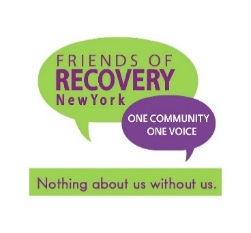 Coordinated by FOR-NY Staff: Robert J. Lindsey, CEO and Stephanie Campbell, Director of PolicyGroup Facilitators:  Rachelle Brown- NYRCC, Joseph Davis- LGBT Center, Tatiana Green- AION, 
 			Mariel Harrison- YPR and Max Hirsch- BIG VISION Executive SummaryTwenty-eight young people impacted by alcohol and drug addiction gathered at the New York University’s Silver School of Social Work on May 21, 2016 to attend the FOR-NY New York City Youth Recovery Forum. The purpose of the program was to learn from their experiences regarding a host of issues including access to information, services and supports in order to identify challenges young people are facing, develop ways to strengthen youth involvement in the treatment and recovery process, and examine the need for systems change.Goals	Listen and learn from young peoples’ experiences regarding access to information, services, and supportsGather input from young people to identify ways to strengthen youth involvement in the treatment and recovery processProvide education and training about recovery-empowering language and messagingCreate interest in developing Youth Recovery Community Organizations (RCOs) across New York CityParticipant Profile28 attendees (26 evaluation responses)	50% identify as Black or African American38% identify as Hispanic / Latino4.5 % identify as Asian4.5 % identify as Multiracial54.5% identify as White13.6% identify Alaska Native	15% identify as female81% identify as male4% identify as gender neutral50% were a young person in early stages of recovery 42.8% were young people who entered recovery as a younger person and now in sustained recovery10.7% were young people with family member(s) currently addictedBorough Representation	12 were from New York (Manhattan)4 were from Queens0 were from Richmond (Staten Island)3 were from Kings (Brooklyn)6 were from the Bronx3 were from other areas, including Long IslandParticipant Evaluations	92.6% reported being, at least, satisfied with the overall quality of the training96.3% agreed the meeting was well organized81.9% % believed the material presented would be useful in dealing with substance abuse 96.3% reported they would recommend the information they gained from the forum to a friendResources requestedYoung people identified their most significant needs: 19 out of 28 said they needed peer leadership and mentorship 17 out of 28 said they need sober youth events and “trips out of the hood”16 out of 28 said they need access to better treatment and therapeutic counseling16 out of 28 said they need access to life skills training, education and employmentYoung people identified trainings that would be helpful as:Vocational, internships and job trainings Education on building communication between them, their parents and siblingsHow they can become peer-to-peer navigators and peer coachesAdditional needs identified were: Peer Recovery Coaching and other forms of support for alternatives to old life-stylesSafe places to make sober connections and friends who are in recovery Ongoing therapeutic services for self-regulation and relapse preventionMany pathways to recovery for health and wellness including music and recreational activitiesKey IssuesThe demographics of attendees were diverse, both racially and socio-economically. However, at least half of the attendees were still engaged in treatment. At some point in the future, it may be beneficial to have another youth forum in NYC with the focus specifically on youth in sustained long-term recovery.Young people expressed the need for:Peer-led and peer driven supports and services specific to youth that have boundariesSocial alternatives to alcohol/drug-lifestyle that are affordable and attainableOpportunities to network and engage with each other in healthy waysRecurring ThemesPeers need to be in recovery as they define it and need to be able to relate to each other through lived experienceYoung people in treatment and early recovery need supports and services to help build and sustain their recoveryOngoing recovery wrap-around services are needed that include peers and peer-mentorshipVocational, Educational and life-style coaching delivered in non-judgment, respectful waysRecommendationsIncrease access to community based recovery supports and services for young people:Recovery Community Organizations (RCO’s) / Youth Clubhouses in every boroughDevelop addiction training focused on youth recoveryTrain young people to support each other with addiction and sustaining recoveryYouth Peer Recovery Coach / Advocates / Peer NavigatorsProvide advocacy training and development through RCO’s to address:Appropriate services and resources for youth; Peers speaking about themselves for themselves; Create a Youth Recovery Toolkit by FOR-NY 